Общая схема зон действия источников теплоснабжения г.о. Реутов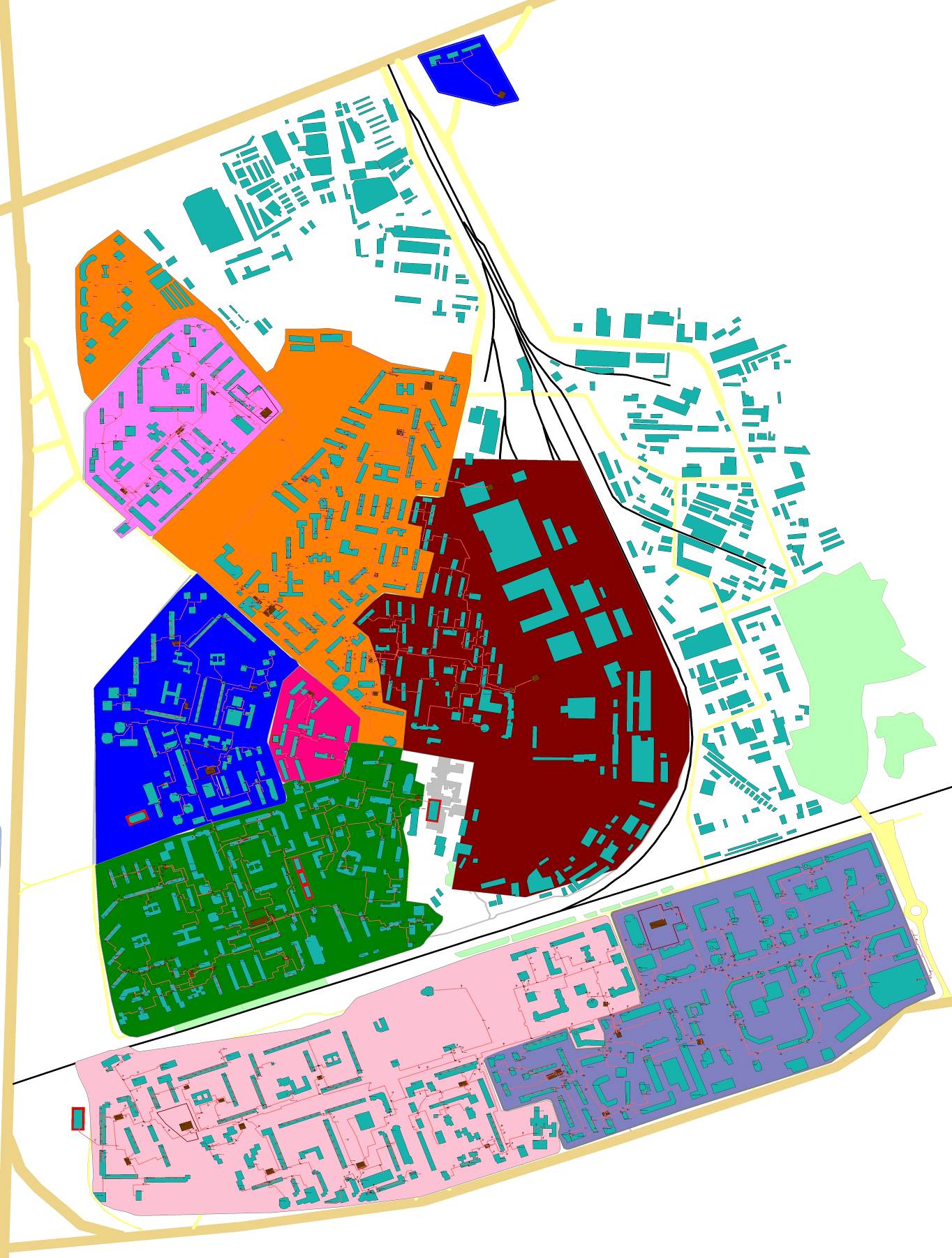 Котельная № 1 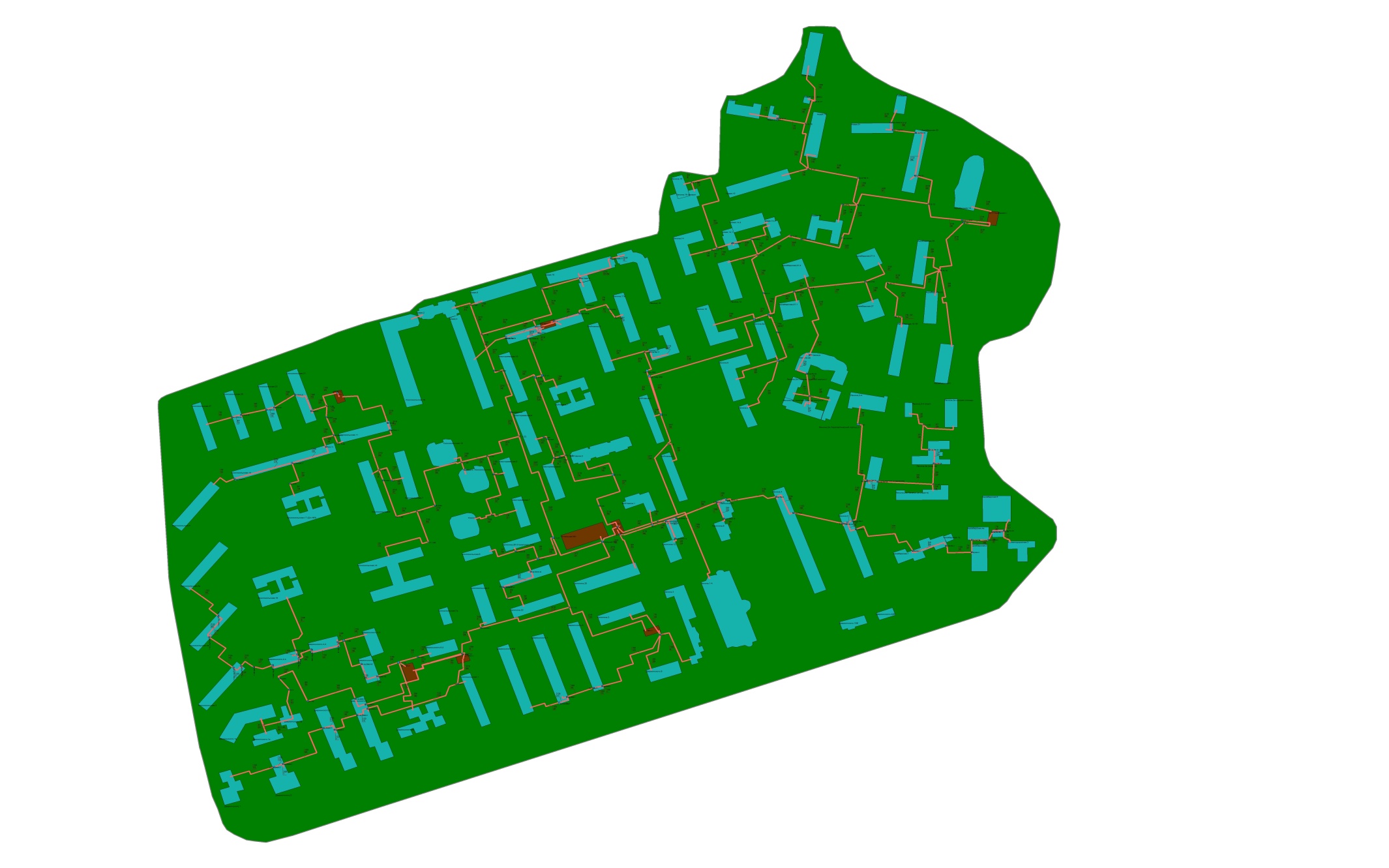 Котельная №2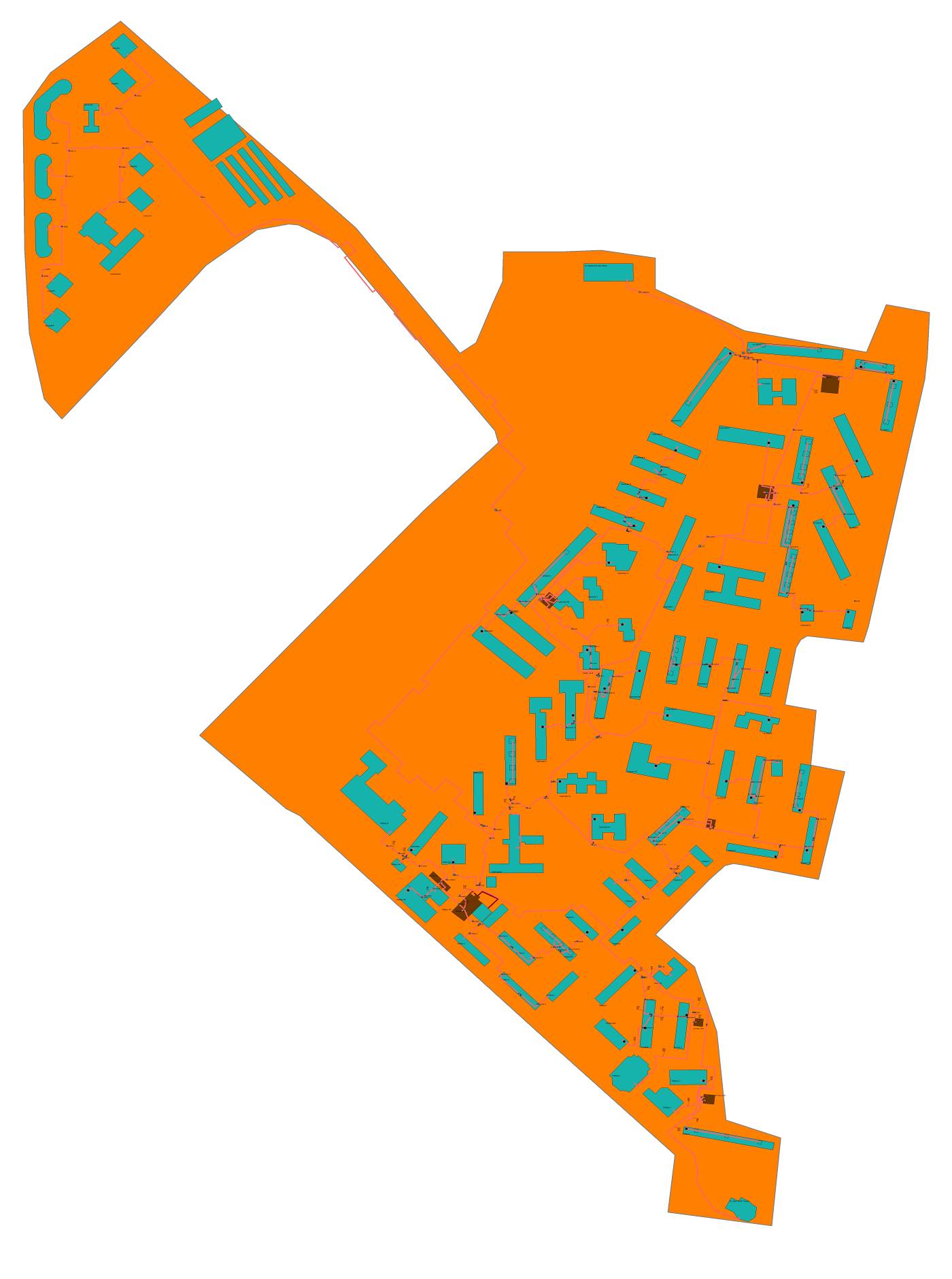 Котельная № 4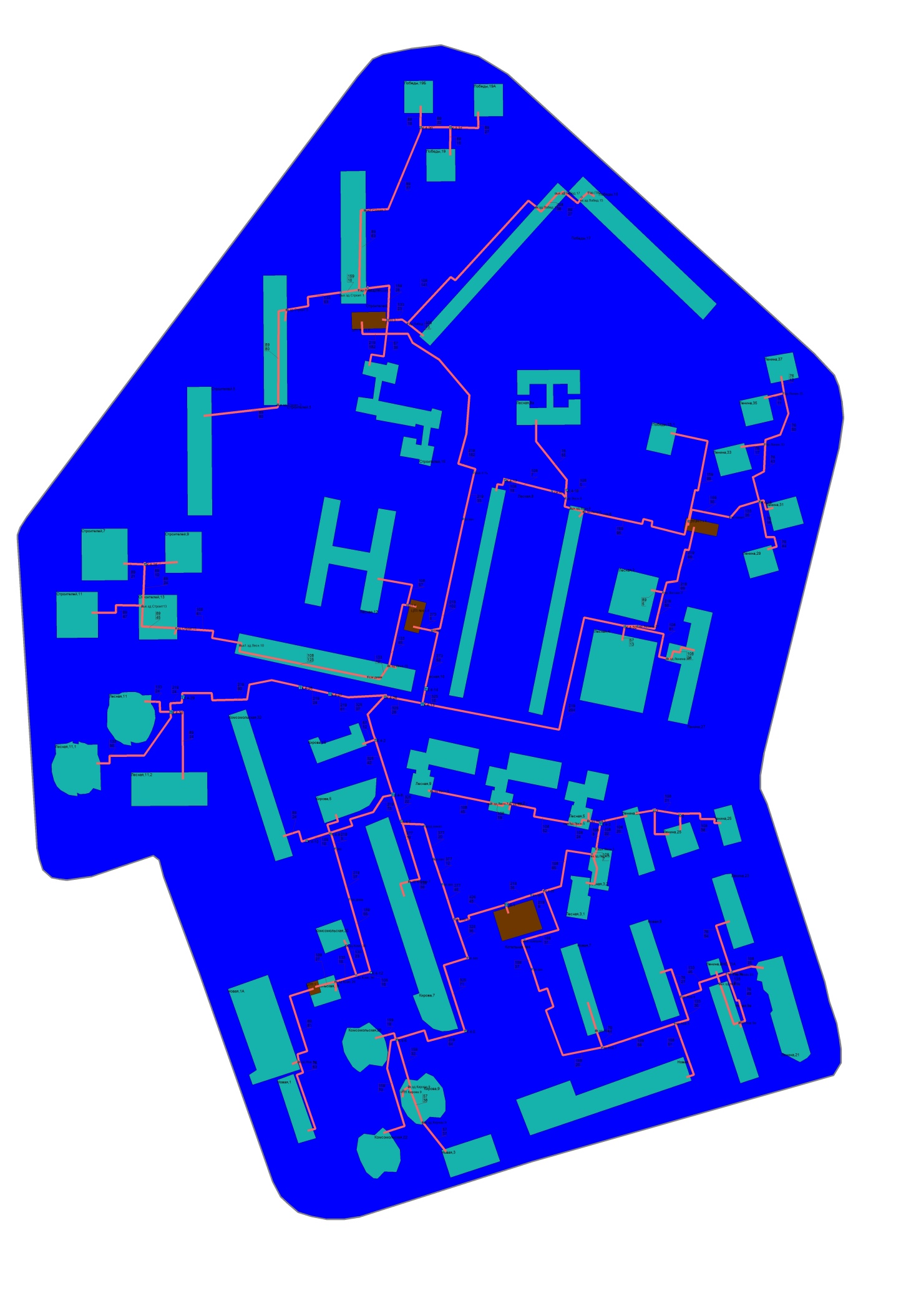 Котельная № 5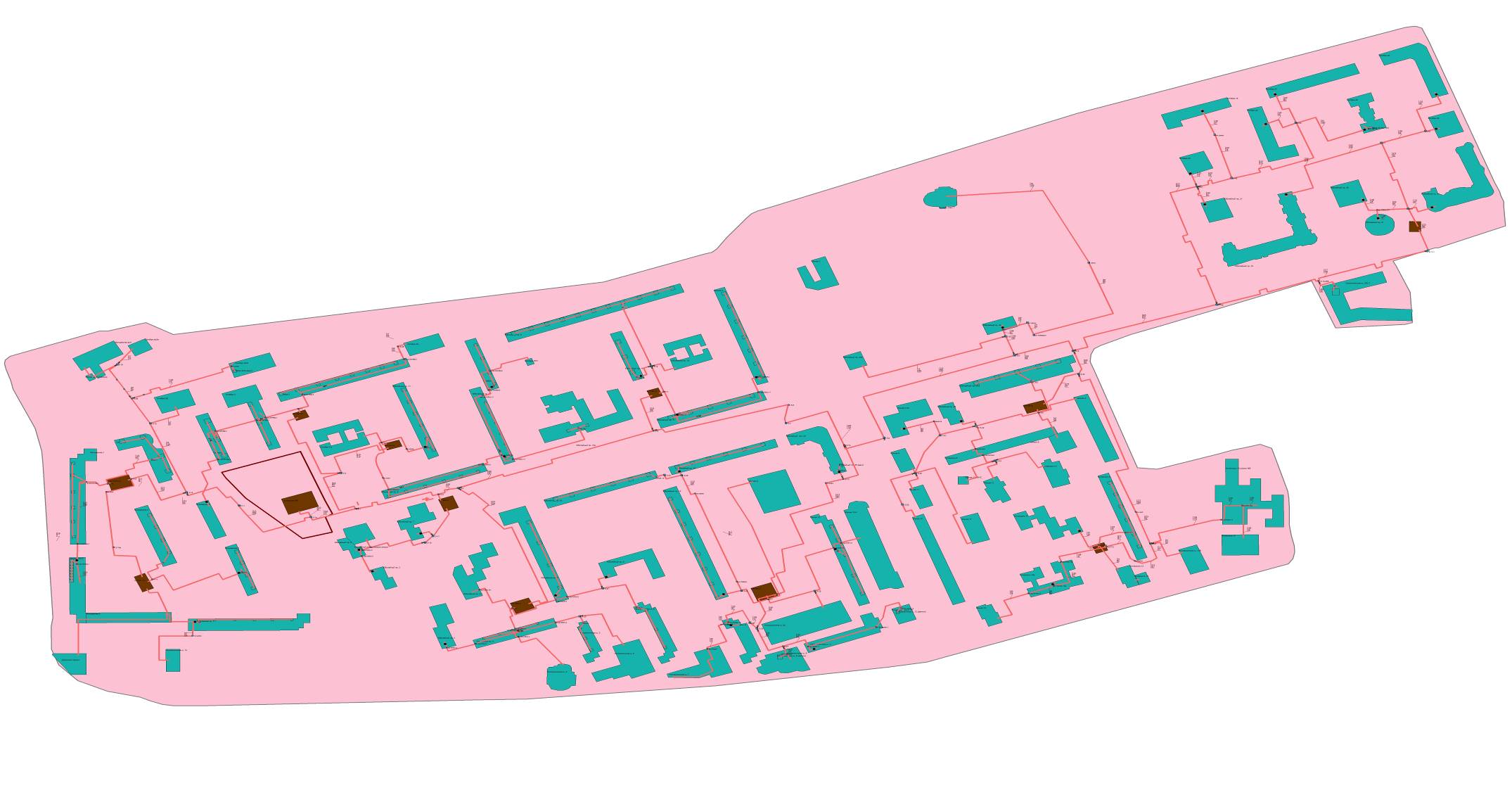 Котельная №7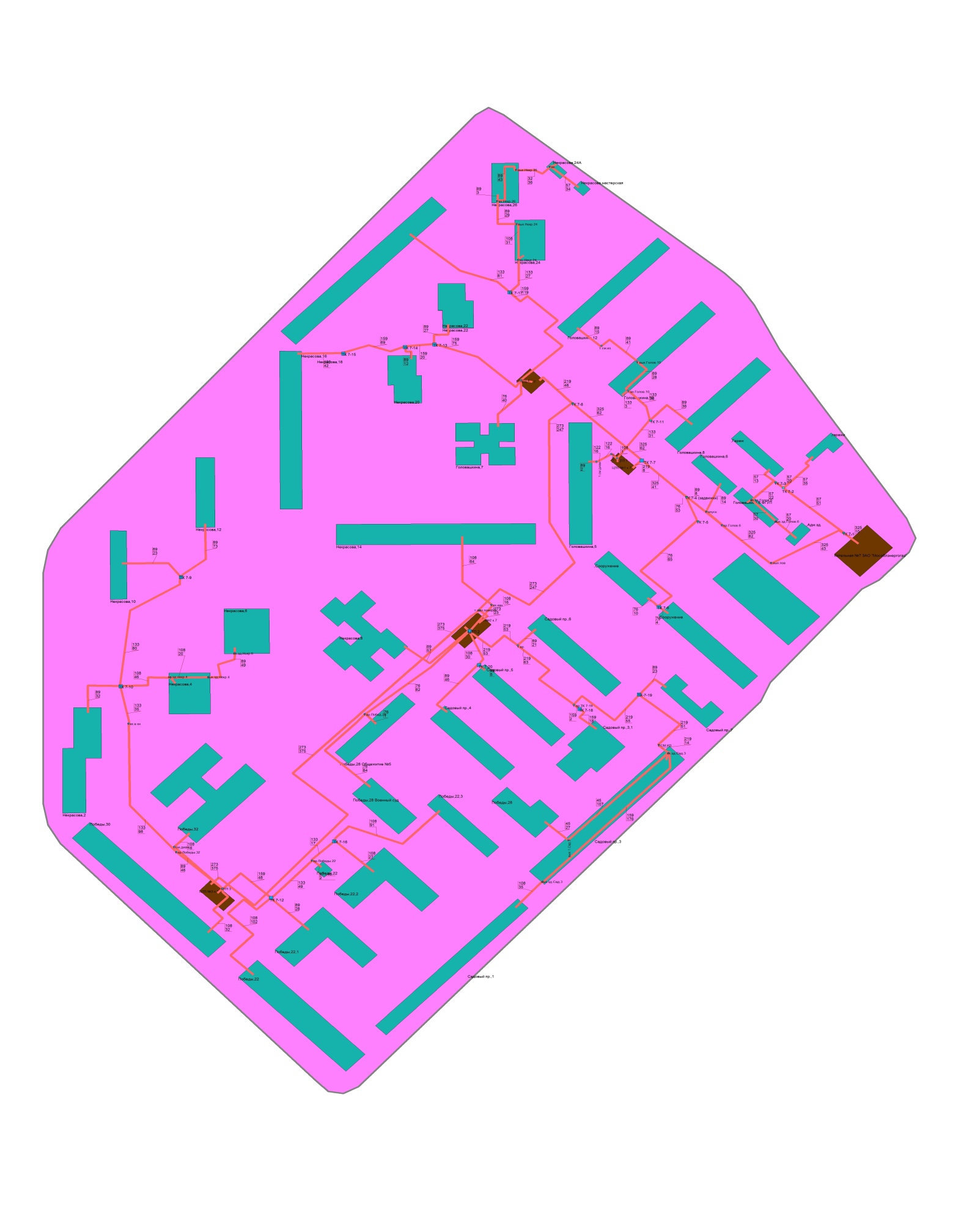  Котельная БМК-140 АО «Мособлэнергогаз»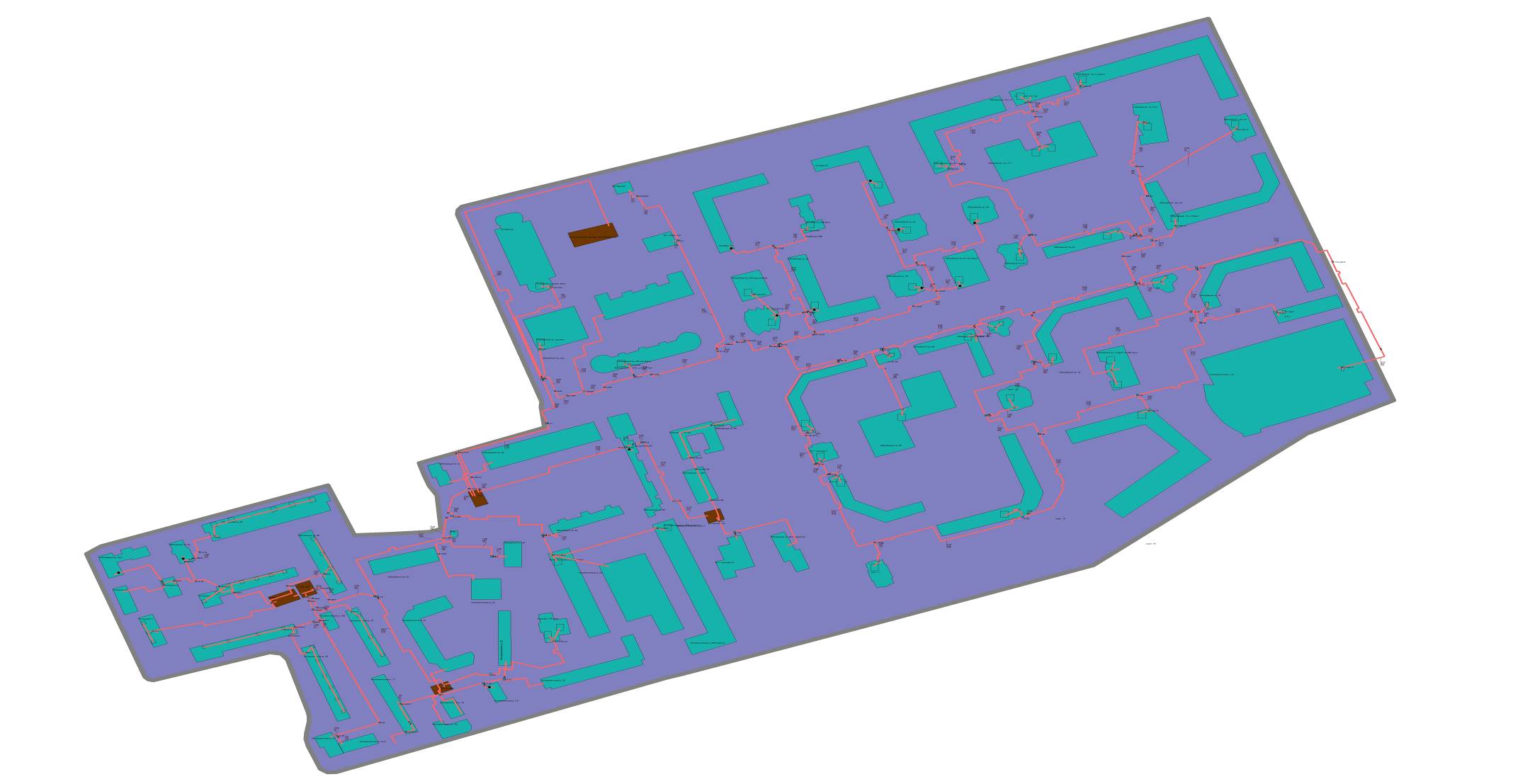 Котельная АО «ВПК НПО машиностроение»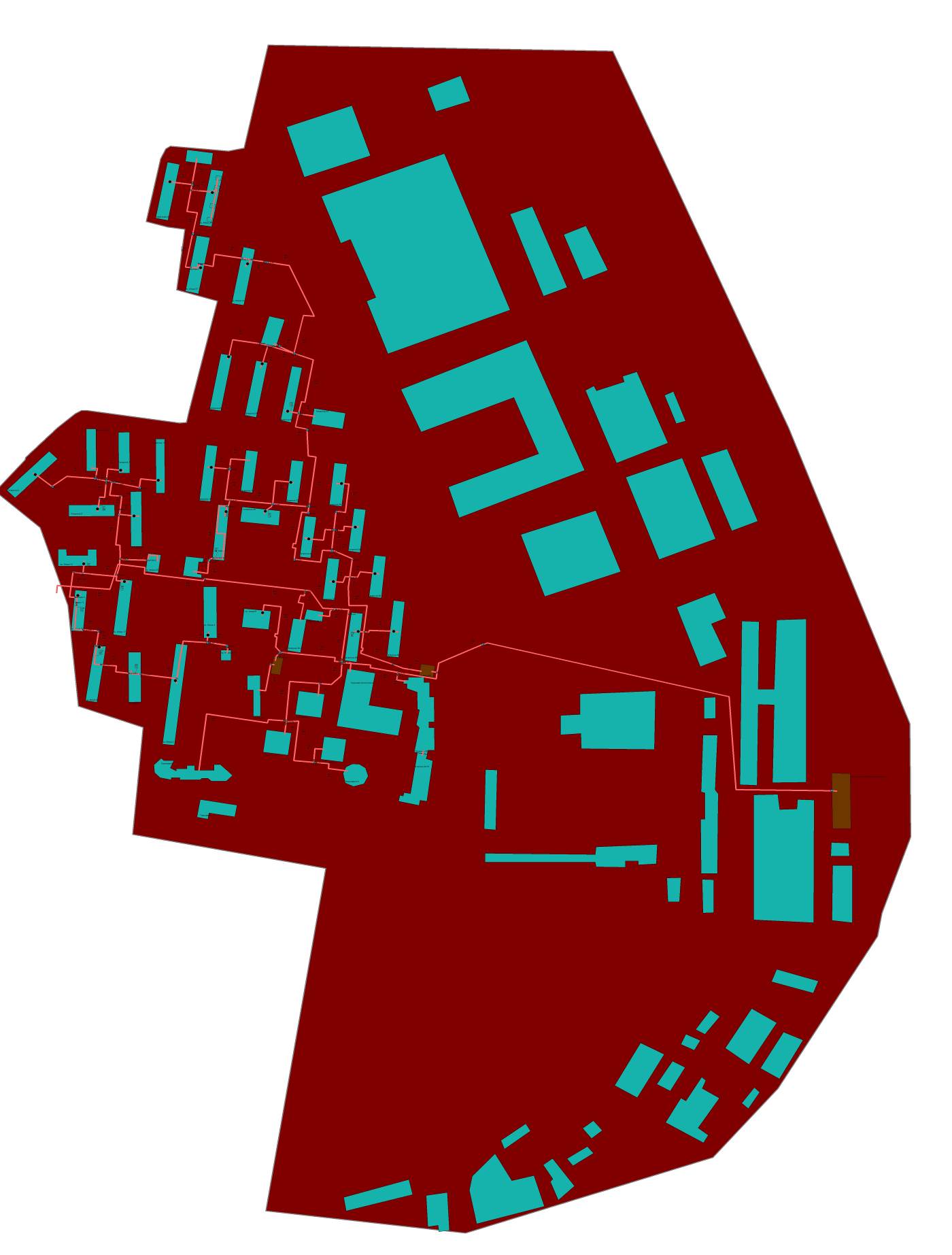 Котельная ФГУ «ЦОБХР МВД России»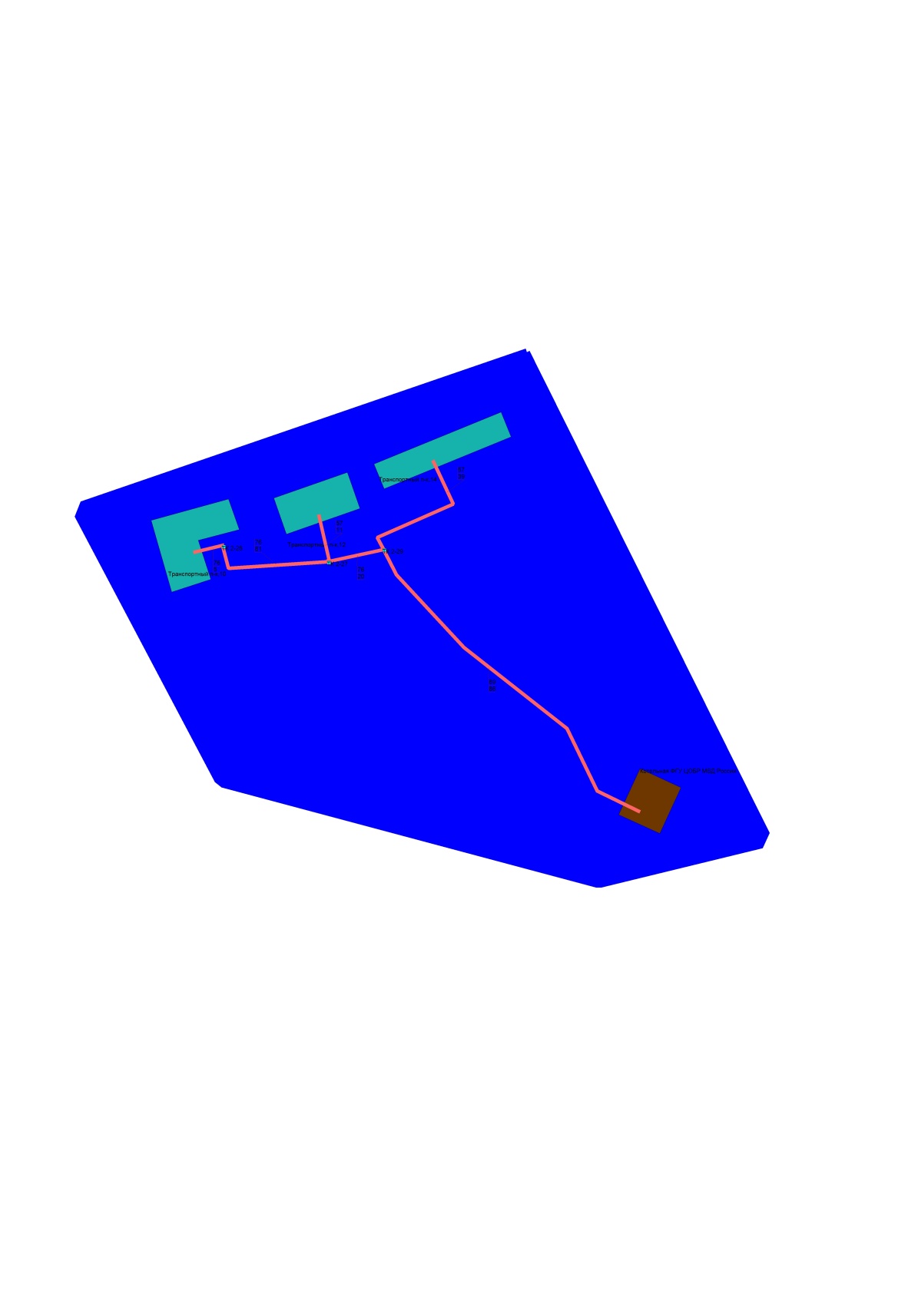 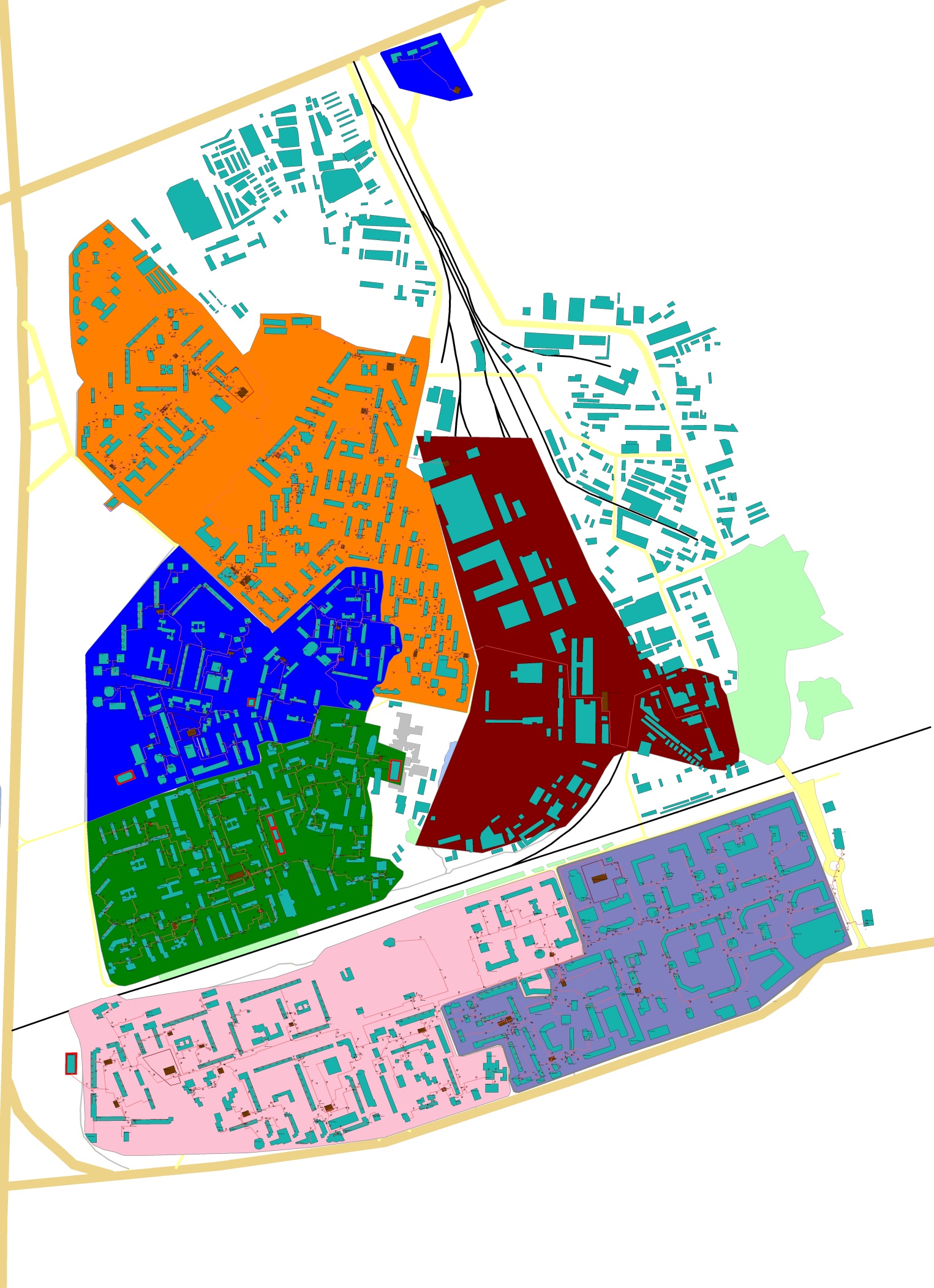 Котельная № 1 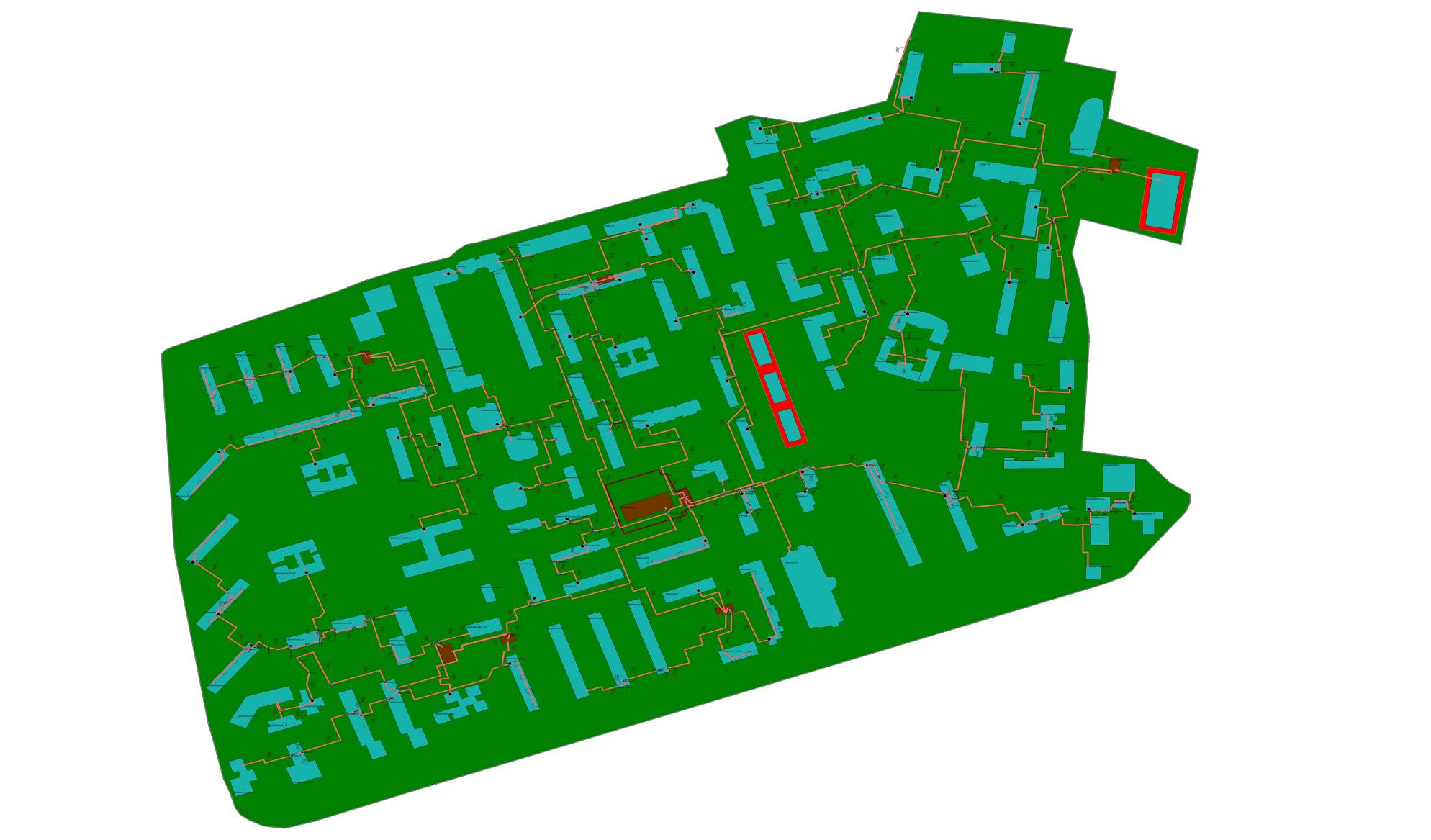 Котельная №2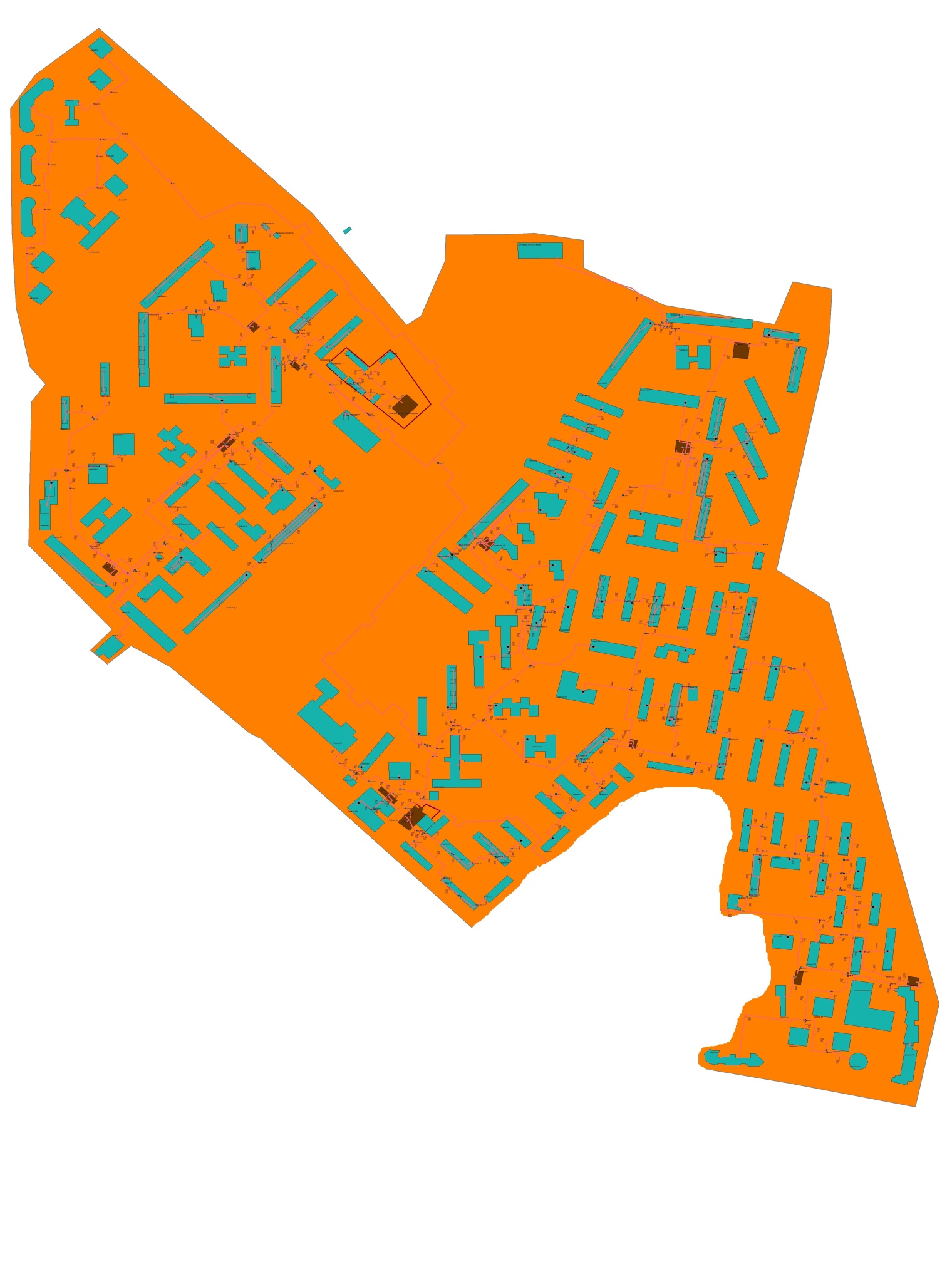 Котельная № 4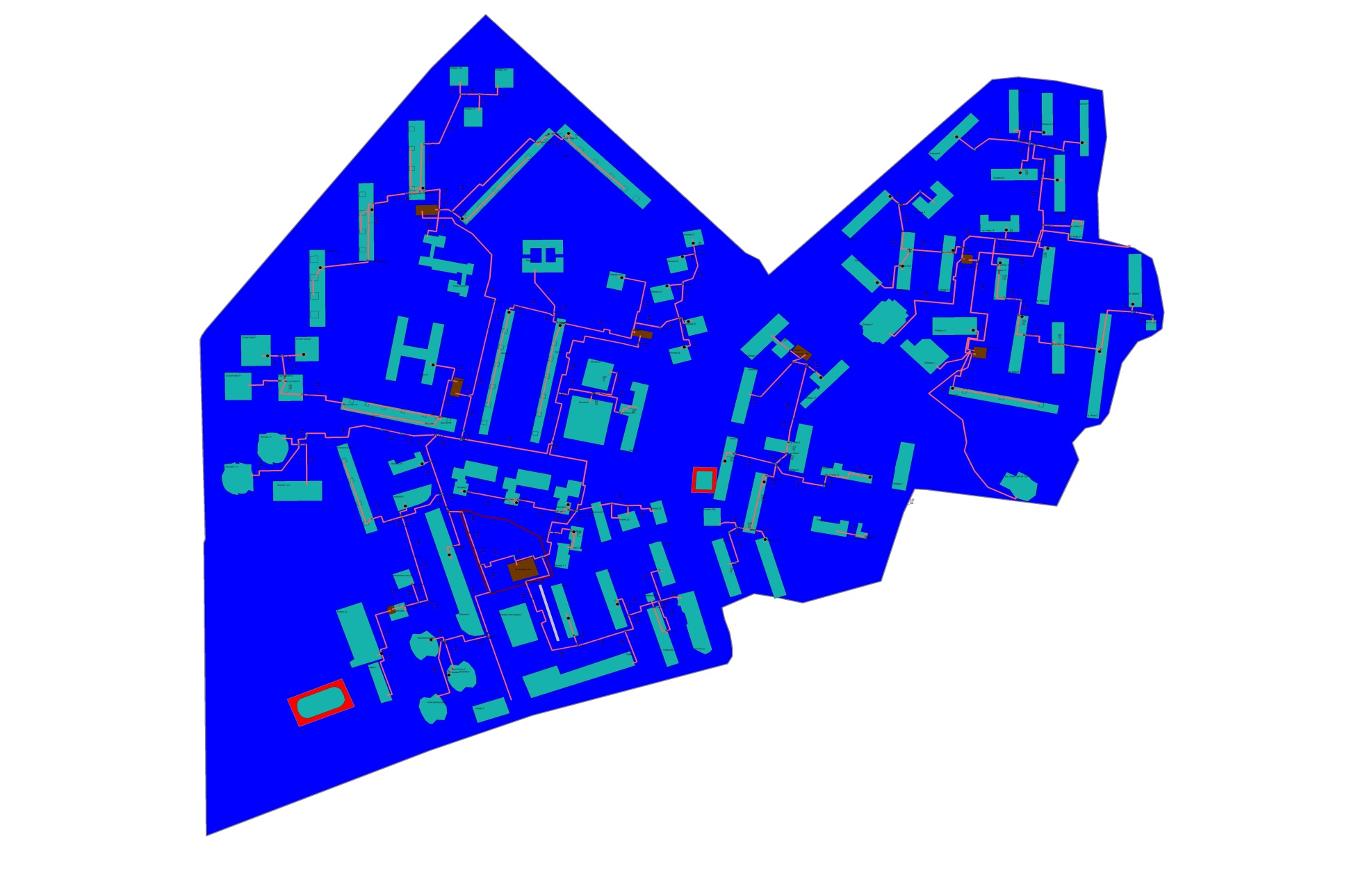 Котельная № 5 Котельная БМК-140 АО «Мособлэнергогаз»Котельная АО «ВПК НПО машиностроение»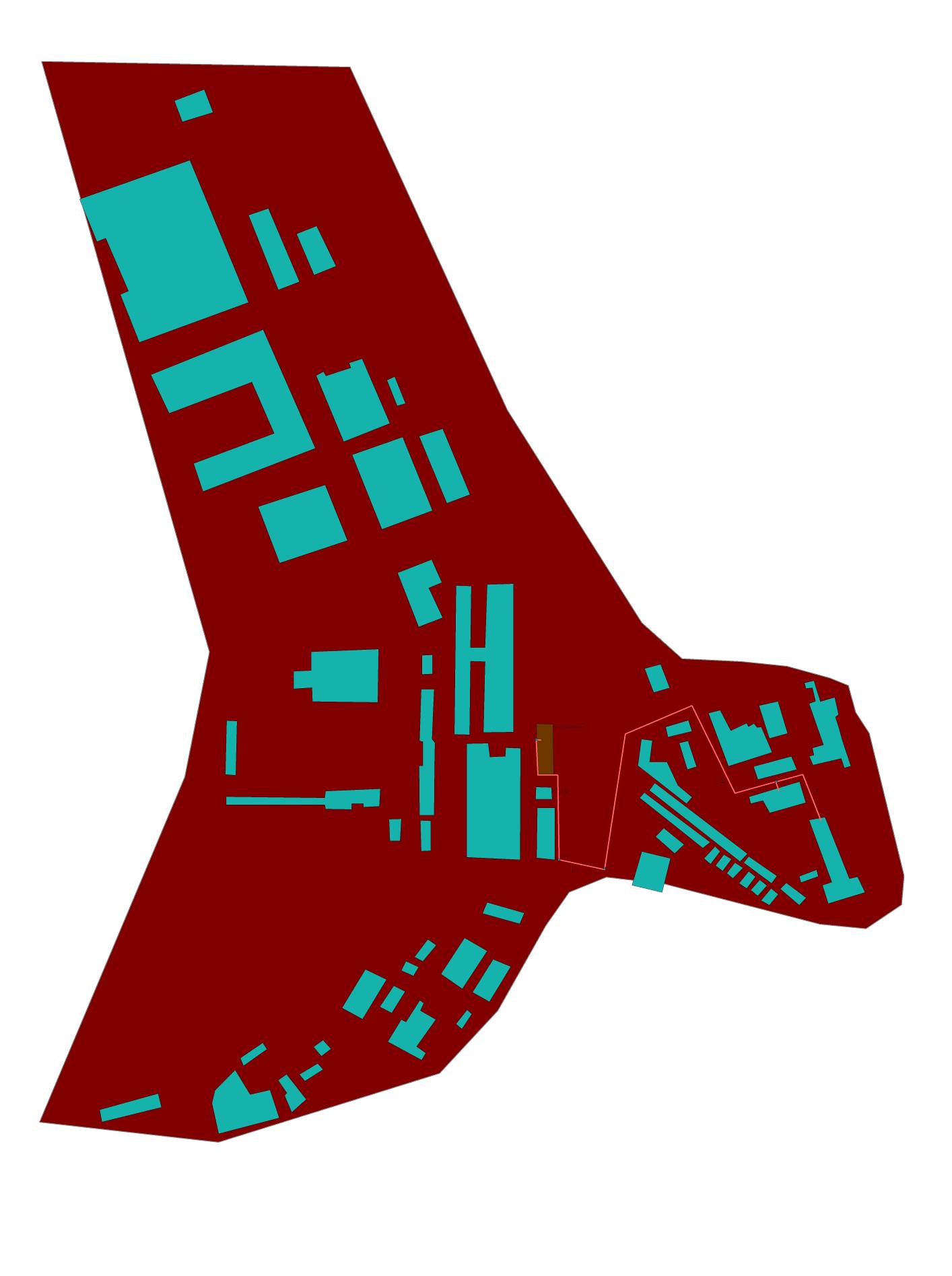 Котельная ФГУ «ЦОБХР МВД России»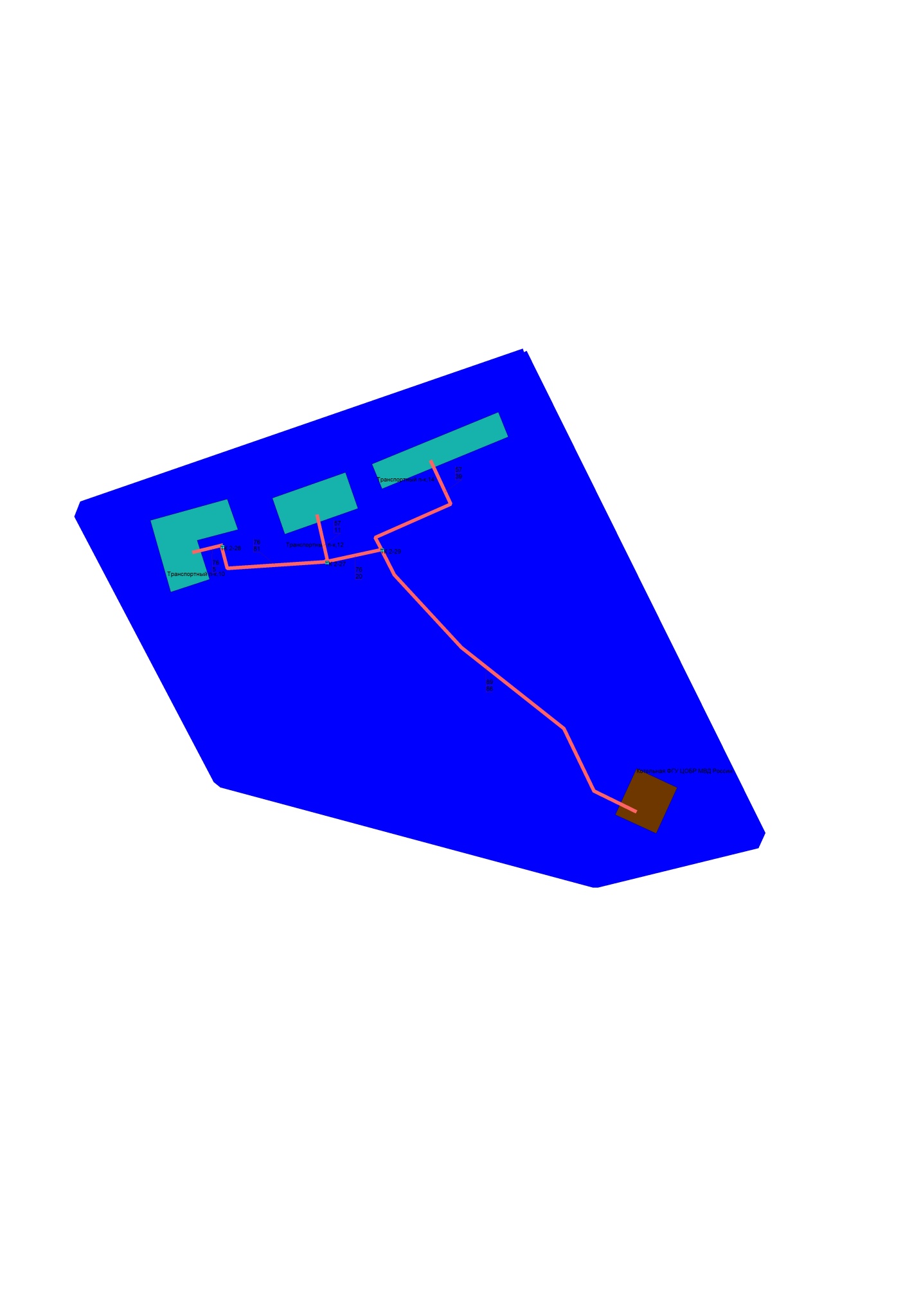 